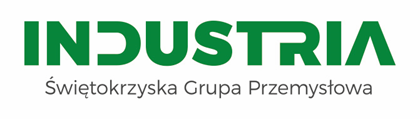 WNIOSEK O SPONSORING WYDARZEŃ KULTURALNYCHWNIOSEK O SPONSORING WYDARZEŃ KULTURALNYCHDANE OSOBOWE:DANE OSOBOWE:Imię i nazwisko/nazwa instytucjiadresforma prawnanipregonkrsosoba do kontaktunumer telefonuadres e-mailOPIS WYDARZENIA:OPIS WYDARZENIA:DATA i MIEJSCE WYDARZENIA:DATA i MIEJSCE WYDARZENIA:DO KOGO SKIEROWANE JEST WYDARzenie/SZACUNKOWA LICzBA UCZESTNIKÓW/ zasięg terytoralny wydarzenia:DO KOGO SKIEROWANE JEST WYDARzenie/SZACUNKOWA LICzBA UCZESTNIKÓW/ zasięg terytoralny wydarzenia:działania promocyjno-reklamowe w TYM Patronaty medialne:działania promocyjno-reklamowe w TYM Patronaty medialne:Inni sponsorzy i PARTNERZY przedsięwzięcia:Inni sponsorzy i PARTNERZY przedsięwzięcia:oczekiwane wsparcie FINANSOWE LUB RZECZOWE:oczekiwane wsparcie FINANSOWE LUB RZECZOWE:Informacje o oferowanych świadczeniach na rzecz sponsorA:Informacje o oferowanych świadczeniach na rzecz sponsorA:Uzasadnienie, dlaczego ŚGP INDUSTRIA S.A. powinA się zaangażować W WYDARZENIE Uzasadnienie, dlaczego ŚGP INDUSTRIA S.A. powinA się zaangażować W WYDARZENIE 